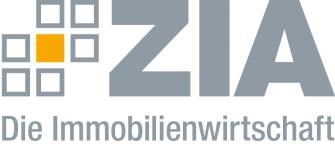 Pressemitteilung Mietenstopp unzulässig: ZIA begrüßt Entscheidung des Bayerischen VerfassungsgerichtshofsBerlin, 16.07.2020 – Zur heutigen Entscheidung des Bayerischen Verfassungsgerichtshofs, der das Volksbegehren "Sechs Jahre Mietenstopp" für unzulässig erklärt hat, kommentiert ZIA-Präsident Dr. Andreas Mattner:„Wir begrüßen diese Entscheidung. Dies ist ein erster Hinweis darauf, wie der Mietendeckel in Berlin juristisch ausgehen könnte. Zahlreiche Gutachten haben bereits bestätigt, dass die Bundesländer nicht über die Gesetzgebungskompetenz verfügen, regionale Mietendeckel einzuführen. Zudem wird damit sowohl gegen die Eigentumsgarantie als auch gegen die grundgesetzlich gewährleistete Vertragsfreiheit beider Mietvertragsparteien verstoßen. Neben diesem abzulehnenden Eingriff in die Privatautonomie wären jahrelange Rechtsstreitigkeiten die Folge. Angespannte Wohnungsmärkte werden entlastet, wenn schneller geplant und gebaut wird, um das Wohnungsangebot zu vergrößern.“Die „18 Vorschläge des ZIA zur Beschleunigung bei Stadtentwicklung, Planung und Bau“ finden Sie unter diesem LINK. Der ZIADer Zentrale Immobilien Ausschuss e.V. (ZIA) ist der Spitzenverband der Immobilienwirtschaft. Er spricht durch seine Mitglieder, darunter 28 Verbände, für rund 37.000 Unternehmen der Branche entlang der gesamten Wertschöpfungskette. Der ZIA gibt der Immobilienwirtschaft in ihrer ganzen Vielfalt eine umfassende und einheitliche Interessenvertretung, die ihrer Bedeutung für die Volkswirtschaft entspricht. Als Unternehmer- und Verbändeverband verleiht er der gesamten Immobilienwirtschaft eine Stimme auf nationaler und europäischer Ebene – und im Bundesverband der deutschen Industrie (BDI). Präsident des Verbandes ist Dr. Andreas Mattner.Kontakt André HentzZIA Zentraler Immobilien Ausschuss e.V. Leipziger Platz 9 10117 Berlin Tel.: 030 / 20 21 585 23E-Mail: andre.hentz@zia-deutschland.de  Internet: www.zia-deutschland.de 